SCG Application Template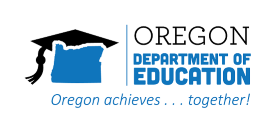 You may work from this template, then copy your answers into the SmartSheet Application.Lead Applicant District Name: Lead Applicant Email Address: Consultations Required for Your District: If applying as a single district, the form will ask for this information:Title or Role in Organization: District Address: Phone Number: If you are applying as a Consortium, the form will ask for this information:Please enter all districts who will be a part of the Consortium: Consortium Lead Name: Title or Role in Organization: District Address: Phone Number: Once you’ve completed the information above as a single district or a consortium lead, the application will ask the following questions:Total Amount Requested by Applicant: $Note: The maximum amount of each Grant will be up to $750,000. Funds must be obligated by September 30, 2026. There is no guarantee that submitting an application will result in funding or funding at the requested level. Demonstration of Strengths and Needs in Community (9 Points)Describe the greatest strengths, challenges and needs related to the mental, social-emotional, and/or physical health and safety of students that will be addressed through the Stronger Connections Grant. Include a description of the data that was used to identify these opportunities and barriers and who was involved in the review process. Please include a description of how the district consulted with entities, such as private schools (in accordance with ESEA section 8501) and/or Tribes (in accordance with ESEA Section 8538) in the strengths and needs assessment. You may refer to your integrated guidance application. (Narrative 250 words or less).Safe and Healthy Student Activities (12 Points)Describe which category, or categories, the applicant is applying for under section 2.4.1. and include how the proposed grant activities will meet the strengths and needs of focal student groups identified in section 3.1.1A. Include whether this is intended to develop, expand, and/or sustain existing activities underway in the district and community. If applicable, indicate in which activities private school will participate. (500 words or less).Funding Priorities (Up to 10 Points) *Please apply for up to 2 categories below. An additional 5 points will be awarded to applicants who apply for funding under each category 1-4. No more than 10 additional points will be awarded. If applicants apply for funding under category 5, no additional points will be awarded. All activities must be allowable under Section 4108 of the ESEA.Category 1: Mental HealthCategory 2: Suicide Prevention, Intervention, and PostventionCategory 3: Safe and Inclusive School ClimatesCategory 4: Systems to Address Chronic AbsenteeismCategory 5: Additional Resources and SupportIn addition to the above information, please ensure you have prepared the Budget Form to upload into the SmartSheet Application.